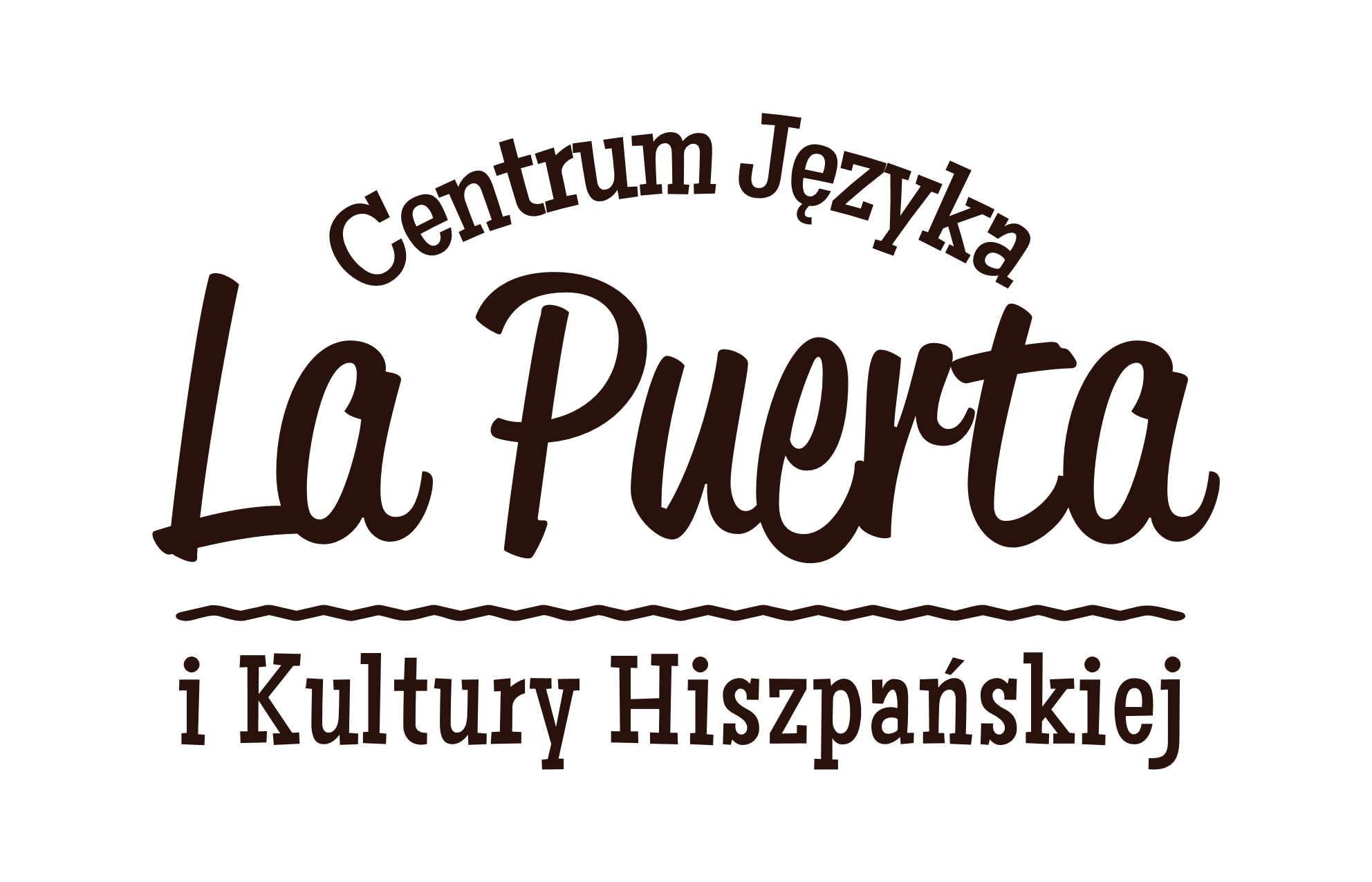 HARMONOGRAM  SZKOLENIA W RAMACH PROJEKTU „PODNOSIMY KOMPETENCJE”.Realizowanego przez Centrum Języka i Kultury Hiszpańskiej La Puerta Beata Snopek.		Miejsce realizacji: ul. Prosta 38; OlsztynNazwa szkolenia : język angielski A1L.P.DATAGODZINAILOŚĆ GODZIN LEKCYJNYCH1.2017.09.1116:00 - 17:302x 45 minut2.2017.09.1316:00 - 17:302x 45 minut3.2017.09.1816:00 - 17:302x 45 minut4.2017.09.2016:00 - 17:302x 45 minut5.2017.09.2516:00 - 17:302x 45 minut6.2017.09.2716:00 - 17:302x 45 minut7.2017.10.0216:00 - 17:302x 45 minut8.2017.10.0416:00 - 17:302x 45 minut9.2017.10.0916:00 - 17:302x 45 minut10.2017.10.1116:00 - 17:302x 45 minut11.2017.10.1616:00 - 17:302x 45 minut12.2017.10.1816:00 - 17:302x 45 minut13.2017.10.2316:00 - 17:302x 45 minut14.2017.10.2516:00 - 17:302x 45 minut15.2017.10.3016:00 - 17:302x 45 minut16.2017.11.0616:00 - 17:302x 45 minut17.2017.11.0816:00 - 17:302x 45 minut18.2017.11.1316:00 - 17:302x 45 minut19.2017.11.1516:00 - 17:302x 45 minut20.2017.11.2016:00 - 17:302x 45 minut21.2017.11.2216:00 - 17:302x 45 minut22.2017.11.2716:00 - 17:302x 45 minut23.2017.11.2916:00 - 17:302x 45 minut24.2017.12.0416:00 - 17:302x 45 minut25.2017.12.0616:00 - 17:302x 45 minut26.2017.12.1116:00 - 17:302x 45 minut27.2017.12.1316:00 - 17:302x 45 minut28.2017.12.1816:00 - 17:302x 45 minut29.2017.12.2016:00 - 17:302x 45 minut30.2018.01.0316:00 - 17:302x 45 minut